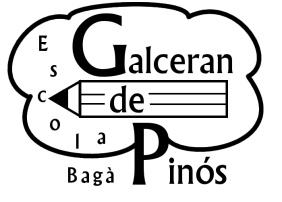 Famílies :Aquest any tenim previst anar a la casa de colònies Pedraforca de Saldes els dies 24 i 25 d’abril.Us passem aquesta circular per tal de fer un sondeig per saber si esteu interessats en que els vostres fills/es hi vagin. Si no hi ha 70% d’alumnes apuntats no s’hi podrà anar tal i com es va decidir al Consell Escolar.  El preu aproximat de 2 dies de colònies és de 75 Euros en funció de la participació.Un cop fet el recompte no es pot canviar d’opinió. Aleshores si hi ha prou alumnes i fem les colònies us avisarem per fer una paga i senyal. Cal retornar aquest full a l’escola abans del 5 d’octubre.És important que tots retorneu aquest full encara que no aneu de colònies.Moltes gràcies, l’equip de mestresEn /na................................................... DNI..................................................mare, pare o representant  legal de................................................. .............Poseu  una creu a la vostra opció : □SI el meu fill/a anirà de colònies   □NO el meu fill/a  no anirà de colònies Signatura                                            		Bagà,  28 de setembre de  2022